	TÂCHE 1 : La pression atmosphérique	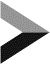 La pression atmosphérique est l’un des facteurs étudiés en météorologie pour prévoir le temps. L’unité de mesure utilisée pour mesurer ce facteur est le kilopascal (kPa).La pression atmosphérique p (en kPa) dans un secteur varie en fonction du temps t écoulé (en h) depuis minuit. La table de valeurs suivante fournit des renseignements à ce sujet.Pression atmosphérique selon le tempsSi la tendance se maintient, quelle sera la pression atmosphérique dans ce secteur à 19 h ? Fonction exponentielle dont la règle est de la forme f(x)  acx  passant par le point (0, a). La valeur de a est donc 100.Réponse : La pression atmosphérique de ce secteur à 19 h est d’environ 101,92 kPa.	TÂCHE 2 : Le service de livraison par avion	On a illustré ci-contre une vue de dessus des pistes 
d’un petit aéroport servant de point de transfert à une 
entreprise d’expédition de colis par voie aérienne.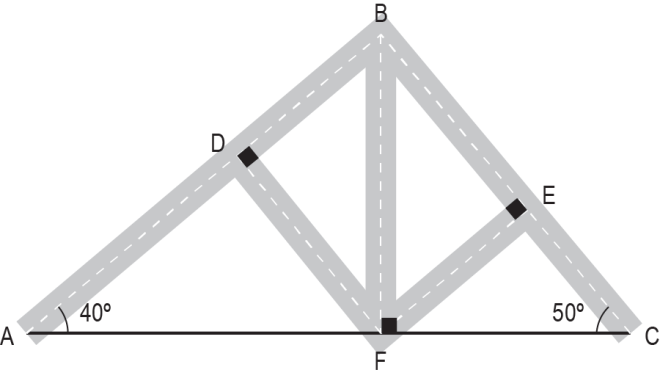 Sachant que les pistes AB et BC mesurent respectivement 
2,3 km et 1,93 km, déterminez la longueur de chacune 
des pistes d’accès BF, DF et EF.Rappel : Relations métriques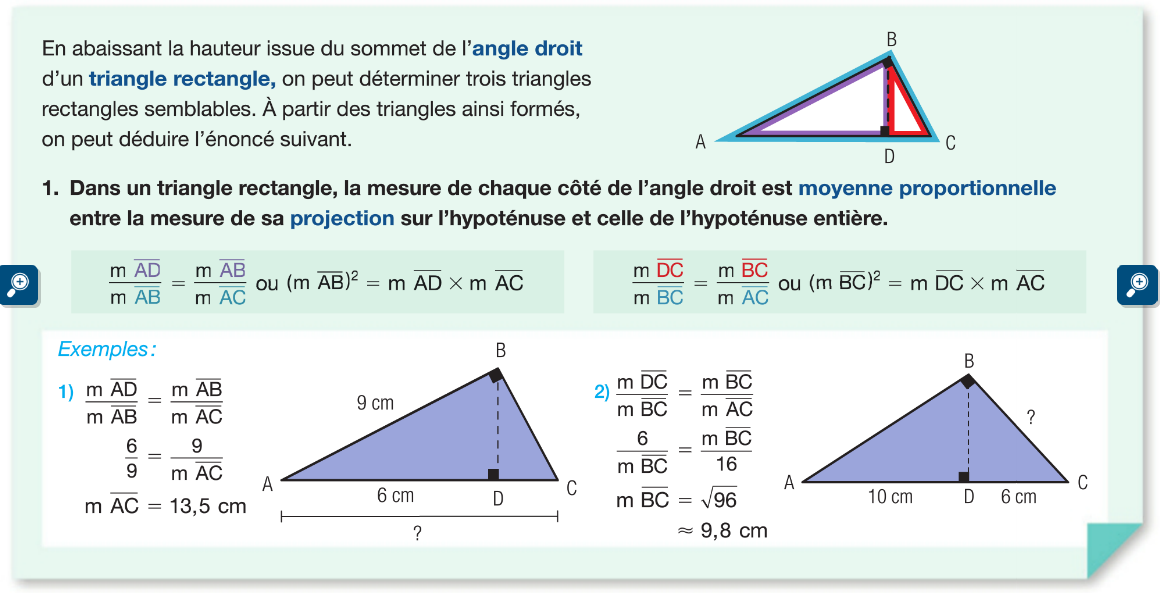 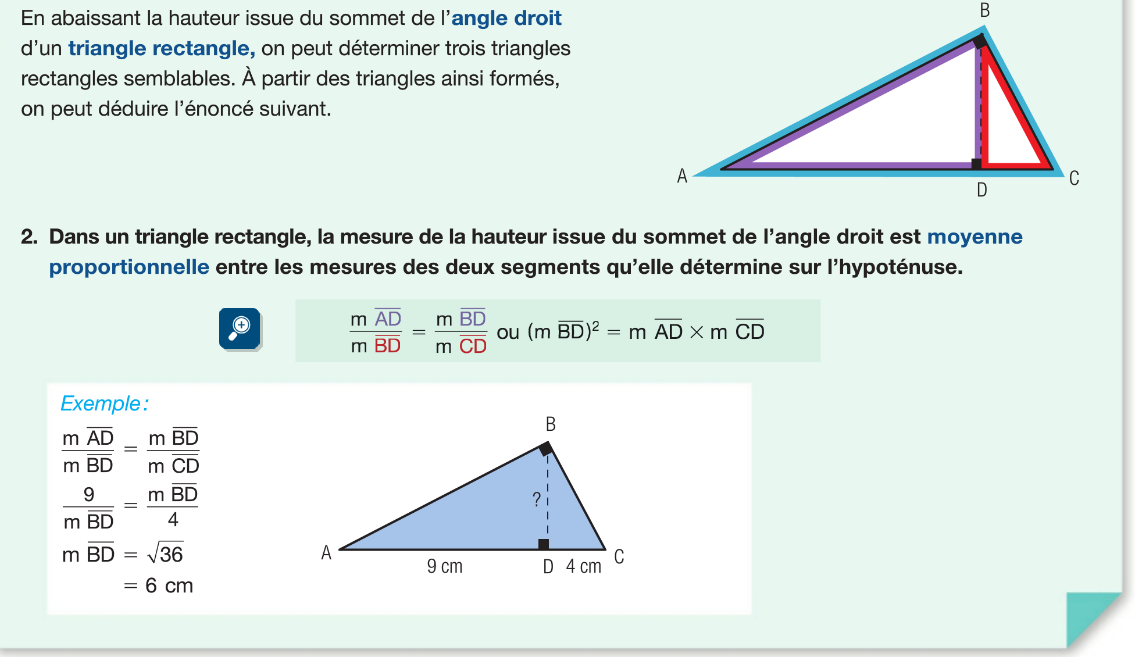 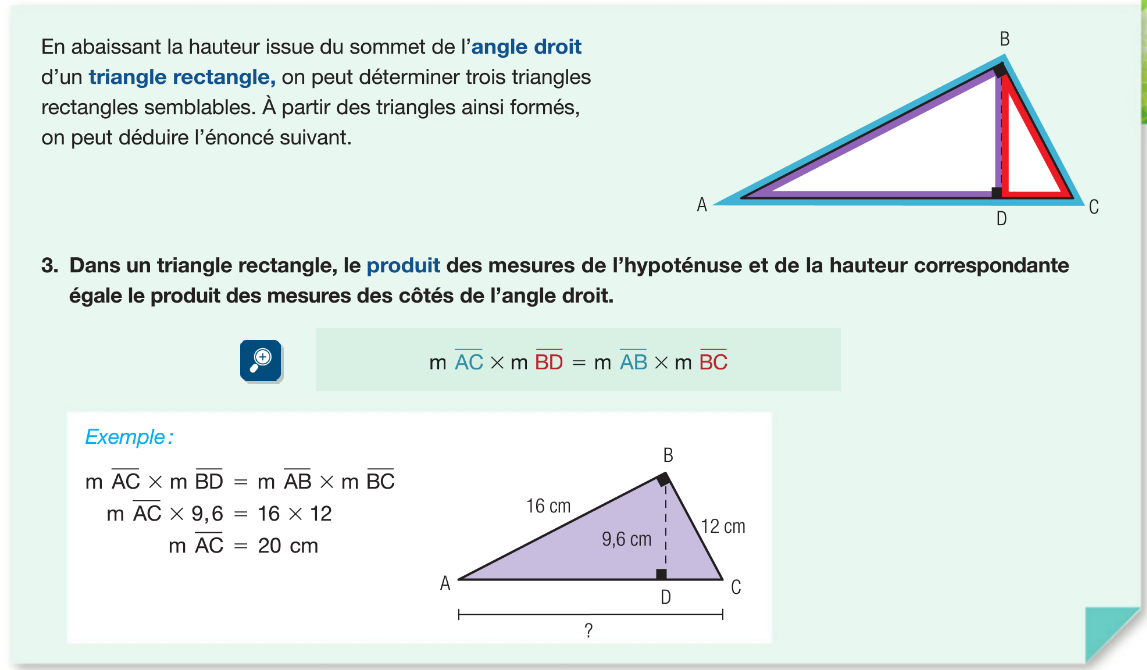 Temps écoulé depuis minuit (h)0123Pression atmosphérique (kPa)100100,1100,2001100,3003À l’aide du couple (1, 100,1), on détermine
la valeur de c :	100,1	 100c1	1,001	 c1	c	 1,001La règle de la fonction est p  100(1,001)t.La pression atmosphérique dans ce secteur à 19 h est donnée par :p	 100(1,001)19	 101,92 kPaMesure de l’angle ABC :m  ABC  180  (40 + 50)  90Longueur du segment AC :m     3 kmLongueur de la piste d’accès BF :m m   m m   1,48 kmLongueur du segment AF :tan 40   1,76 kmLongueur de la piste d’accès DF :m m   m m    1,13 kmLongueur du segment CF :m   3  1,76  1,24 kmLongueur de la piste d’accès EF :m m   m m    0,95 kmRéponse : La longueur de chacune des pistes d’accès BF, DF et EF est respectivement d’environ 1,48 km, 1,13 km et 0,95 km.